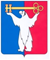 АДМИНИСТРАЦИЯ ГОРОДА НОРИЛЬСКАКРАСНОЯРСКОГО КРАЯПОСТАНОВЛЕНИЕ08.11.2021                         	    г. Норильск                              	               № 518О внесении изменения в постановление Администрации города Норильска от 07.07.2008 № 1769 В связи с изменением структуры Администрации города Норильска, утвержденной решением Норильского городского Совета депутатов от 23.03.2021 
№ 27/5-609 «Об утверждении структуры Администрации города Норильска»,ПОСТАНОВЛЯЮ:1. Внести в постановление Администрации города Норильска от 07.07.2008 
№ 1769 «О служебных командировках работников муниципальных унитарных предприятий муниципального образования город Норильск, обществ с ограниченной ответственностью, единственным участником которых является Администрация города Норильска» (далее – Постановление) следующее изменение:1.1. в пункте 2 Постановления слова «, заместителем Главы города Норильска» исключить.2. Опубликовать настоящее постановление в газете «Заполярная правда» и разместить его на официальном сайте муниципального образования город Норильск.Глава города Норильска			   					      Д.В. Карасев